_________________________________________________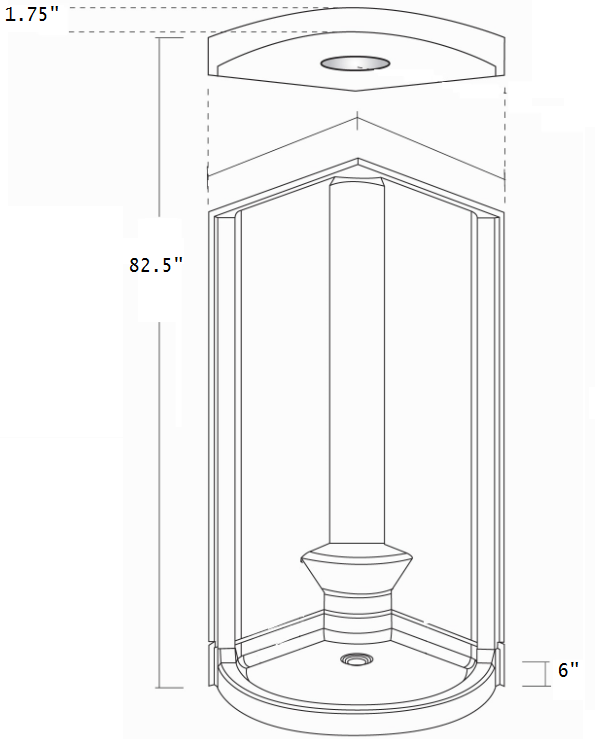 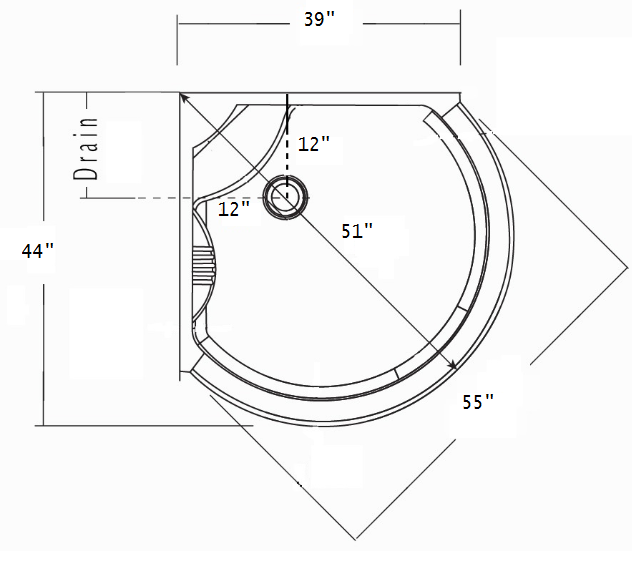 